Updates on Payment Care and Delivery Innovations (PCDI)On Jan. 1, 2019, there will be some changes related to MassHealth Accountable Care Organizations (ACOs).Changes Effective Jan. 1, 2019Neighborhood Health Plan will be known as AllWays Health Partners.Twenty-three provider groups are joining ACO plans in the central and western Massachusetts regions. MassHealth and its health plans are making every effort to ensure that existing prior authorizations are transferred to impacted members’ new plans before Jan. 1, 2019.Pharmacies in these areas may see a number of members changing plans. A list of new provider organization sites may be found at https://www.mass.gov/service-details/primary-care-provider-organizations-joining-masshealth-acos-on-january-1-2019.Eligibility Verification and Billing OperationsMembers who change plans on Jan. 1, 2019, may experience a change in their pharmacy benefits manager (PBM). As is the case today, pharmacies should identify the member’s plan on the date of service and should bill the appropriate plan or PBM. After Jan. 1, 2019, pharmacies may continue using members’ plan-specific enrollment cards to verify eligibility. Each plan will issue its own unique card to its members. BIN/PCN/group number combinations are provided on these cards. A list of BIN/PCN/ group number combinations for MassHealth MCO, ACO, and PCC plans also may be found in Appendix A of this document.When a member does not have their new card, the pharmacy may identify the member’s pharmacy coverage by the following methods.Consult MassHealth’s Eligibility Verification System (EVS) at https://newmmis-portal.ehs. state.ma.us/EHSProviderPortal/providerLanding/providerLanding.jsf.Submit a claim to MassHealth’s Pharmacy Online Processing System (POPS). If the member is enrolled in an Accountable Care Partnership Plan (ACPP), POPS will send information back in the denial message to help the pharmacy identify the correct plan to bill. The pharmacy may then contact the plan’s pharmacy help desk for processing information. (Please refer to Appendix A for contact information.)Emergency OverridesTo ensure MassHealth members do not experience gaps in care, pharmacists may initiate an emergency override if they encounter a rejected claim for a medication requiring prior authorization. MassHealth will pay the pharmacy for at least a 72-hour, nonrefillable supply of the drug.To obtain an emergency override, pharmacists should contact the Drug Utilization Review Unit at (800) 745-7318 during normal business hours. If outside of business hours, pharmacies may submit an emergency override claim with a value of “03” for Level of Service (field 418). After the prescription is adjudicated, the pharmacy should remove the “03” from the level of service field before the next fill. (A listing of emergency overrides may be found in Appendix B.)					(cont.)Current MassHealth 340B Policy and Plan PaymentsFor members enrolled in an MCO or an Accountable Care partnership Plan (ACPP):Pharmacies are paid by the appropriate MCO or ACPP (or their PBM). Rates are based on contracts between the MCO or ACPP and the pharmacy. Currently, MCOs and ACPPs maintain their own formularies and may have minor formulary differences from each other and the MassHealth Drug List.MCOs and ACPPs are not permitted to pay Community Health Centers (CHCs) for drugs purchased through the 340B program. Note that this restriction does not apply to hospital licensed health centers, which are excluded from MassHealth’s definition of CHCs.MCOs and ACPPs are permitted to pay hospitals and hospital licensed health centers for drugs purchased through the 340B program. MCOs and ACPPs must continue to identify all 340B claims when reporting encounters to MassHealth using Submission Clarification Code 20.For members enrolled in the PCC Plan or a Primary Care ACO: The PCC Plan and Primary Care ACOs pay all 340B covered entities (including eligible CHCs) for drugs purchased through the 340B program.Please see below for Appendix A and Appendix B attachments.APPENDIX ABIN/PCN/Group Numbers for ACOs, MCOs, and PCC PlanAPPENDIX A (cont.)BIN/PCN/Group Numbers for ACOs, MCOs, and PCC Plan *Members of the Lahey Clinical Performance Network ACO should submit claims to the appropriate MCO using the information above.APPENDIX BEmergency Override Codes for Plans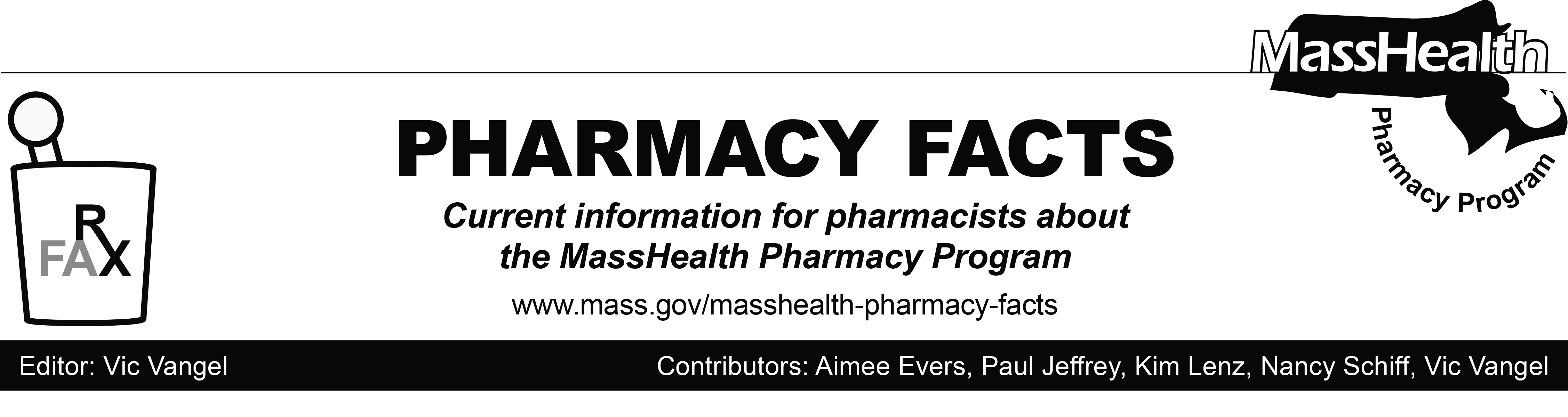 Accountable Care Partnership PlansMCO PartnerPBMBINPCNGroupPharmacy Help DeskBe Healthy Partnership (HNE)HNEOptumRx610593MHPHNEMH(800) 918-7545 (Optum Rx)Berkshire Fallon Health CollaborativeFallonCVS Caremark004336ADVRX6429(800) 364-6331 (CVS Caremark)BMC HealthNet Plan Community AllianceBMCHPEnvision610342BCAIDMAHLTH(888) 566-0010(Choose pharmacy option in call menu to reach Envision, BMC’s PBM)BMC HealthNet Plan Mercy AllianceBMCHPEnvision610342BCAIDMAHLTH(888) 566-0010(Choose pharmacy option in call menu to reach Envision, BMC’s PBM)BMC HealthNet Plan Signature AllianceBMCHPEnvision610342BCAIDMAHLTH(888) 566-0010(Choose pharmacy option in call menu to reach Envision, BMC’s PBM)BMC HealthNet Plan Southcoast AllianceBMCHPEnvision610342BCAIDMAHLTH(888) 566-0010(Choose pharmacy option in call menu to reach Envision, BMC’s PBM)Fallon 365 CareFallonCVS Caremark004336ADVRX6430(800) 364-6331 (CVS Caremark)My Care FamilyAllWays Health PartnersCVS Caremark004336ADVRX1653(800) 421-2342 (CVS Caremark)Tufts Health Together with Atrius HealthTuftsCVS Caremark004336ADVRX1143(877) 683-6174 (CVS Caremark)Tufts Health Together with BIDCOTuftsCVS Caremark004336ADVRX1143(877) 683-6174 (CVS Caremark)Tufts Health Together with Boston Children’s ACOTuftsCVS Caremark004336ADVRX1143(877) 683-6174 (CVS Caremark)Tufts Health Together with CHATuftsCVS Caremark004336ADVRX1143(877) 683-6174 (CVS Caremark)Wellforce Care Plan (Fallon)FallonCVS Caremark004336ADVRX6431(800) 364-6331 (CVS Caremark)Primary Care ACOsMCO PartnerPBMBINPCNGroupPharmacy Help DeskCommunity Care Cooperative (C3)MassHealthConduent009555MASSPRODMassHealth(866) 246-8503 (Conduent/POPS)(800) 745-7318 (DUR)Partners HealthCare ChoiceMassHealthConduent009555MASSPRODMassHealth(866) 246-8503 (Conduent/POPS)(800) 745-7318 (DUR)Steward Health ChoiceMassHealthConduent009555MASSPRODMassHealth(866) 246-8503 (Conduent/POPS)       (800) 745-7318 (DUR)MCOs*MCO PartnerPBMBINPCNGroupPharmacy Help DeskBMC HealthNet PlanBMCHPEnvision610342BCAIDMAHLTH(888) 566-0010(Choose  pharmacy option in call menu to reach Envision, BMC’s PBM)Tufts Health TogetherTuftsCaremark004336ADVRX1143(877) 683-6174           (CVS Caremark)PCC PlanMCO PartnerPBMBINPCNGroupPharmacy Help DeskPrimary Care Clinician (PCC) PlanMassHealthConduent009555MASSPRODMassHealth(866) 246-8503 (Conduent/POPS)(800) 745-7318 (DUR)Emergency Override CodeBe Healthy Partnership (HNE)Call (800) 918-7545 (Optum Rx) for overrideBerkshire Fallon Health CollaborativeValue of “03” in field 418 (level of service)BMC HealthNet Plan Community AllianceOverrides by phone call only: (888) 566-0010BMC HealthNet Plan Mercy AllianceOverrides by phone call only: (888) 566-0010BMC HealthNet Plan Signature AllianceOverrides by phone call only: (888) 566-0010BMC HealthNet Plan Southcoast AllianceOverrides by phone call only: (888) 566-0010Fallon 365 CareValue of “03” in field 418 (level of service)My Care Family11112222333Tufts Health Together with Atrius Health11112222333Tufts Health Together with BIDCO11112222333Tufts Health Together with Boston Children’s ACO11112222333Tufts Health Together with CHA11112222333Wellforce Care Plan (Fallon)Value of “03” in field 418 (level of service)Primary Care ACOsEmergency Override CodeCommunity Care Cooperative (C3)Value of “03” in field 418 (level of service)Partners HealthCare ChoiceValue of “03” in field 418 (level of service)Steward Health ChoiceValue of “03” in field 418 (level of service)MCOsBMC HealthNet PlanOverrides by phone call only: (888) 566-0010Tufts Health Together11112222333PCC PlanEmergency Override CodePrimary Care Clinician (PCC) PlanValue of “03” in field 418 (level of service)